ЧЕРКАСЬКА ОБЛАСНА РАДАГОЛОВАР О З П О Р Я Д Ж Е Н Н Я17.11.2023                                                                                       № 325-рПро звільнення МЕЛЬНИЧУК Л. М.Відповідно до статті 55 Закону України «Про місцеве самоврядування
в Україні», підпункту 3 пункту 3 рішення обласної ради від 16.12.2016 
№ 10-18/VIІ «Про управління суб’єктами та об’єктами спільної власності територіальних громад сіл, селищ, міст Черкаської області» (зі змінами), враховуючи Контракт з керівником підприємства спільної власності територіальних громад сіл, селищ, міст Черкаської області, укладений
з Мельничук Л. М. 30.11.2021:1. ЗВІЛЬНИТИ МЕЛЬНИЧУК Лідію Миколаївну з посади директора Центру по нарахуванню та здійсненню соціальних виплат 30.11.2023, у зв’язку із закінченням строку трудового договору, згідно з пунктом 2 частини першої статті 36 Кодексу законів про працю України.2. Головному бухгалтеру Центру по нарахуванню та здійсненню соціальних виплат вчинити заходи, передбачені чинним законодавством, пов’язані зі звільненням Мельничук Л.М.3. Контроль за виконанням розпорядження покласти на управління юридичного забезпечення та роботи з персоналом виконавчого апарату обласної ради.Голова									А. ПІДГОРНИЙ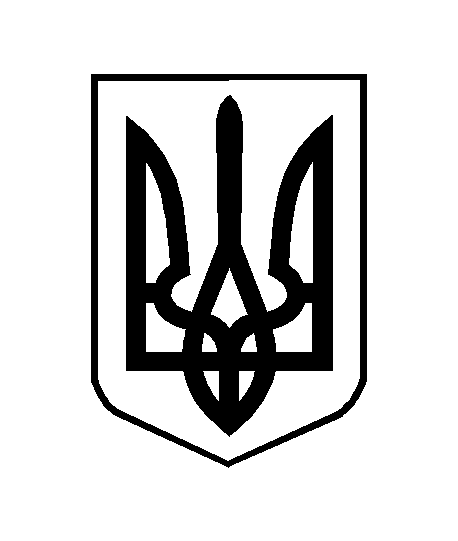 